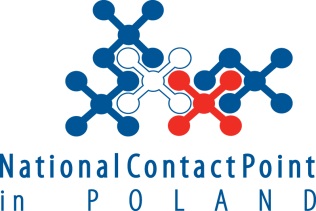 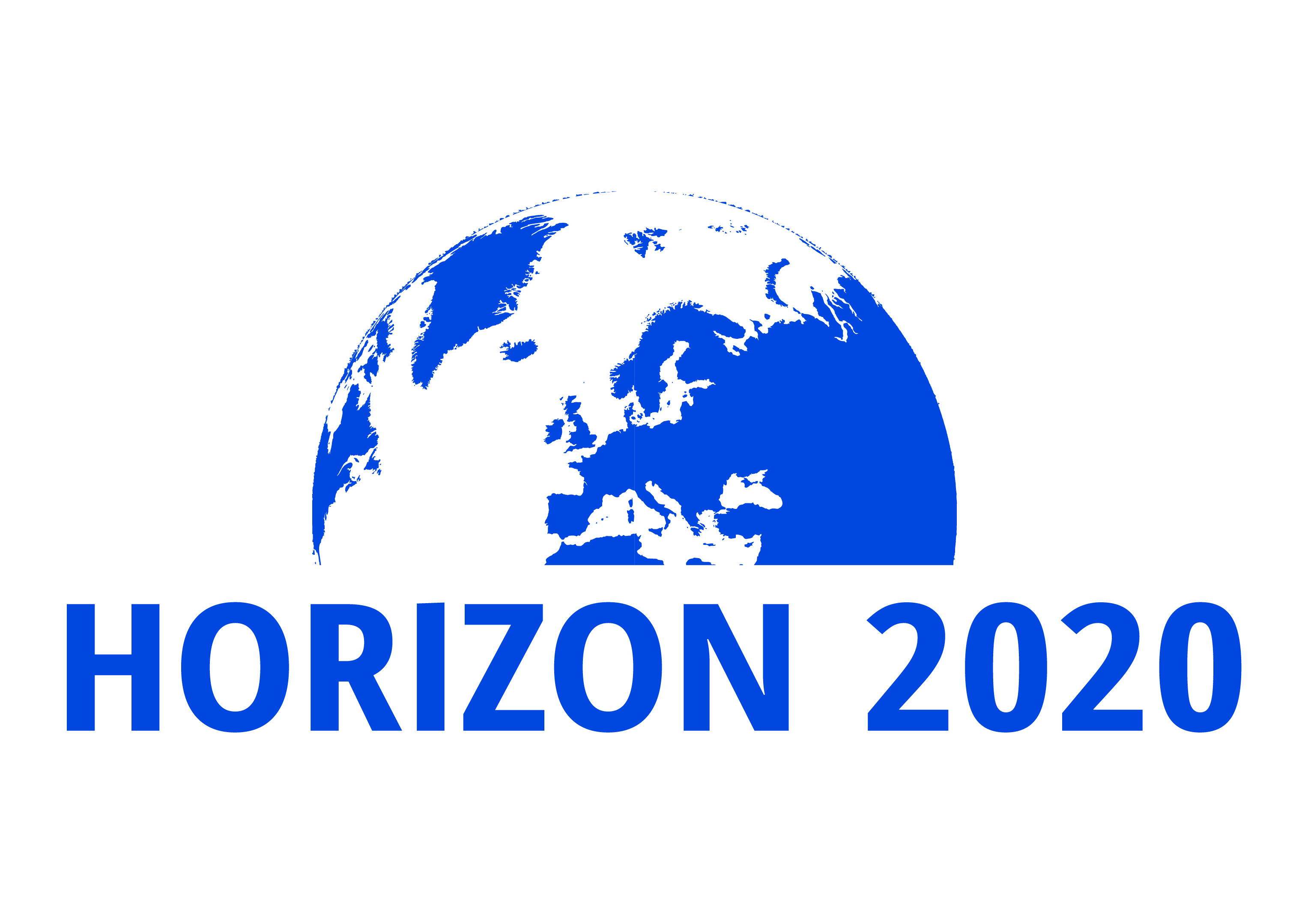 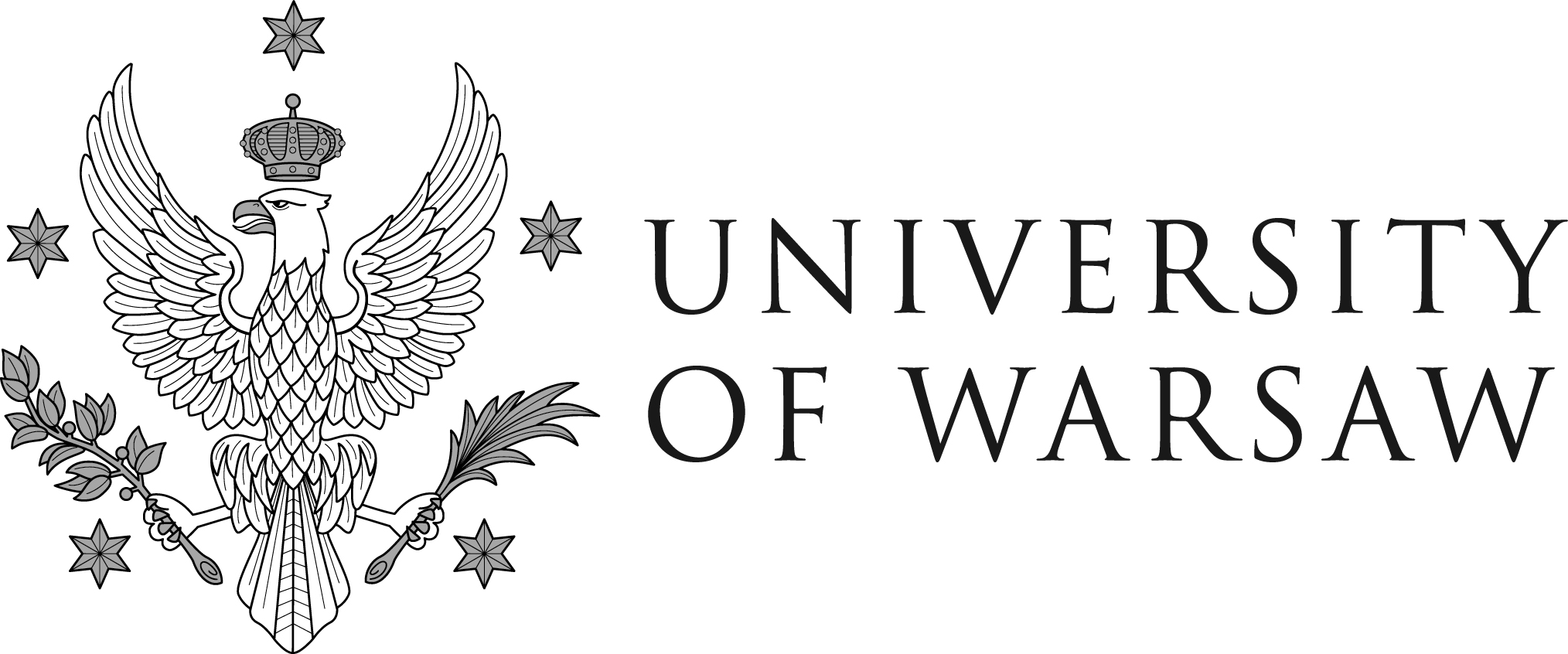 horizon 2020 Outreach EventFINANCIAL REPORTING AND AUDIT horizon 2020 Outreach EventFINANCIAL REPORTING AND AUDIT horizon 2020 Outreach EventFINANCIAL REPORTING AND AUDIT horizon 2020 Outreach EventFINANCIAL REPORTING AND AUDIT EVENT AGENDA (DRAFT)EVENT AGENDA (DRAFT)EVENT AGENDA (DRAFT)EVENT AGENDA (DRAFT)DatetimeVENUEWednesday, 16.10.2019 09.30– 16.45University of Warsaw Old Library building, Assembly Hall, ground floorKrakowskie Przedmieście 26/28 00-927 WarsawWednesday, 16.10.2019 09.30– 16.45University of Warsaw Old Library building, Assembly Hall, ground floorKrakowskie Przedmieście 26/28 00-927 WarsawWednesday, 16.10.2019 09.30– 16.45University of Warsaw Old Library building, Assembly Hall, ground floorKrakowskie Przedmieście 26/28 00-927 Warsaw09.00Registration09.30WelcomeName SURNAME09.40Audit Process and Audit StrategyMost common errors in the country Gheorghe BANCOS, David XMEJUTO GAYOSO (TBC)European Commission10.30Funding & Tenders Portal: Paperless Grant Management Renata FIJALKOWSKAEuropean Commission11.00Coffee break11.30Indicative audit programme for personnel costsGheorghe BANCOSEuropean Commission12.45Lunch buffet13.45Indicative audit programme for other costs categoriesGheorghe BANCOSEuropean Commission15.00Coffee break15.15Project Management and ReportingRenata FIJALKOWSKAEuropean Commission16.15Closing Remarks, Additional Q&A timeName SURNAME16.45End of meeting